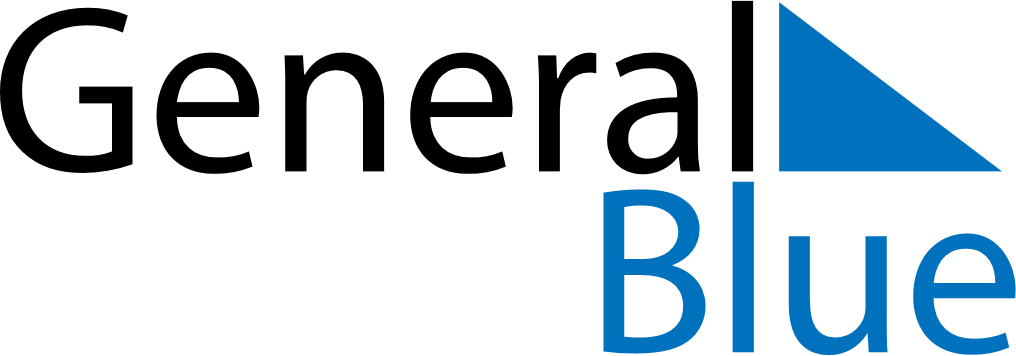 Daily Planner February 25, 2019 - March 3, 2019Daily Planner February 25, 2019 - March 3, 2019Daily Planner February 25, 2019 - March 3, 2019Daily Planner February 25, 2019 - March 3, 2019Daily Planner February 25, 2019 - March 3, 2019Daily Planner February 25, 2019 - March 3, 2019Daily Planner February 25, 2019 - March 3, 2019Daily Planner MondayFeb 25TuesdayFeb 26WednesdayFeb 27ThursdayFeb 28FridayMar 01 SaturdayMar 02 SundayMar 03MorningAfternoonEvening